EYFSKey Stage 1Key Stage 2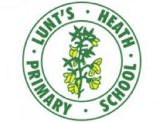 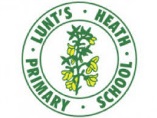 Music Whole School Long-Term Plan 2023-24Music Whole School Long-Term Plan 2023-24Music Whole School Long-Term Plan 2023-24Music Whole School Long-Term Plan 2023-24Music Whole School Long-Term Plan 2023-24Music Whole School Long-Term Plan 2023-24Music Whole School Long-Term Plan 2023-24AutumnAutumnSpringSpringSummerSummerEYFSMe!Nursery RhymesMy StoriesNursery RhymesEveryone!Nursery RhymesOur WorldNursery RhymesBig Bear FunkY1 Transition - FunkReflect, Rewind and ReplayConsolidate learning.Year 1Hey you!Hip HopRhythm In The Way That We Walk and Banana RapReggae & Hip HopIn The GrooveBlues, Baroque, Latin, Bhangra, Folk and FunkRound And RoundBossa NovaYour ImaginationFreestyleReflect, Rewind and ReplayConsolidate learning.Year 2Hands, Feet, HeartSouth AfricanHo, Ho, HoRapI Wanna Play In A BandRockZootime ReggaeFriendship SongPopInfant Music Festival Year 3Whole Class – Keyboard LessonsGlockenspiel Stage 1Three little birdsReggaeThe Dragon SongFreestyleKeyboard Lessons ExtensionBringing Us TogetherDiscoYear 4Mamma MiaPopWhole Class - Keyboard LessonsGlockenspiel Stage 2Stop!GrimeLean On MeSoul/GospelUkelele Lessons(Introduction)Year 5Livin’ On A Prayer RockClassroom Jazz 1Three Note Bossa and Five Note SwingWhole Class – Ukelele LessonsMake You Feel My LovePopThe Fresh Prince of Bel-AirHip HopDancing In The StreetMotownYear 6HappyPopClassroom Jazz 2Bacharach Anorak and Meet The Blues.A New Year CarolFolkWhole Class – Ukelele Lessons You’ve Got A FriendPopMusic and MeExploring identityPurpose and Aims Music is a universal language that embodies one of the highest forms of creativity. A high-quality music education should engage and inspire pupils to develop a love of music and their talent as musicians, and so increase their self-confidence, creativity and sense of achievement. As pupils progress, they should develop a critical engagement with music, allowing them to compose, and to listen with discrimination to the best in the musical canon.AimsThe national curriculum for music aims to ensure that all pupils:perform, listen to, review and evaluate music across a range of historical periods, genres, styles and traditions, including the works of the great composers and musicianslearn to sing and to use their voices, to create and compose music on their own and with others, have the opportunity to learn a musical instrument, use technology appropriately and have the opportunity to progress to the next level of musical excellenceunderstand and explore how music is created, produced and communicated, including through the inter-related dimensions: pitch, duration, dynamics, tempo, timbre, texture, structure and appropriate musical notations.By the end of each key stage, pupils are expected to know, apply and understand the matters, skills and processes specified in the relevant programme of study.Music Knowledge and SkillsMusic Knowledge and SkillsMusic Knowledge and SkillsCommunication and Language – ReceptionListen carefully to rhymes and songs, paying attention to how they sound.Learn rhymes, poems and songs.Physical Development – ReceptionCombine different movements with ease and fluency.Expressive Arts and Design – ReceptionExplore, use and refine a variety of artistic effects to expresstheir ideas and feelings.Return to and build on their previous learning, refining ideasand developing their ability to represent them.Create collaboratively, sharing ideas, resources and skills.Listen attentively, move to and talk about music, expressing their feelings and responses.Sing in a group or on their own, increasingly matching the pitch and following the melody.Explore and engage in music making and dance, performing solo or in groups.Expressive Arts and Design – ELGBeing Imaginative and ExpressiveSing a range of well-known nursery rhymes and songs.Perform songs, rhymes, poems and stories with others, and (when appropriate) try to move in time with music.Expressive Arts and Design – ELGBeing Imaginative and ExpressiveSing a range of well-known nursery rhymes and songs.Perform songs, rhymes, poems and stories with others, and (when appropriate) try to move in time with music.Expressive Arts and Design – ELGBeing Imaginative and ExpressiveSing a range of well-known nursery rhymes and songs.Perform songs, rhymes, poems and stories with others, and (when appropriate) try to move in time with music.MusicNursery RhymesCharanga:My StoriesNursery Rhymes Nursery RhymesNursery RhymesCharanga:Big Bear FunkCharanga:Reflect, Rewind and ReplayMusicCharanga:Me!Christmas concert songsCharanga:Everyone!Charanga:Our WorldMusic and Movement with PhonicsMusic and Movement with PhonicsMusic Knowledge and SkillsPupils will be taught to:use their voices expressively and creatively by singing songs and speaking chants and rhymesplay tuned and untuned instruments musicallylisten with concentration and understanding to a range of high-quality live and recorded musicexperiment with, create, select and combine sounds using the inter-related dimensions of music.Music Knowledge and SkillsPupils will be taught to sing and play musically with increasing confidence and control. They will develop an understanding of musical composition, organising and manipulating ideas within musical structures and reproducing sounds from aural memory.Pupils will be taught to:play and perform in solo and ensemble contexts, using their voices and playing musical instruments with increasing accuracy, fluency, control and expressionimprovise and compose music for a range of purposes using the inter-related dimensions of musiclisten with attention to detail and recall sounds with increasing aural memoryuse and understand staff and other musical notationsappreciate and understand a wide range of high-quality live and recorded music drawn from different traditions and from great composers and musiciansdevelop an understanding of the history of music.